Площадь боковой поверхности цилиндра равна , а диаметр основания — 8. Найдите высоту цилиндра.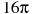 Длина окружности основания цилиндра равна 14. Площадь боковой поверхности равна 182. Найдите высоту цилиндра.Радиус основания цилиндра равен 7, высота равна 10. Найдите площадь боковой поверхности цилиндра, деленную на .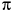 Длина окружности основания цилиндра равна 5, высота равна 2. Найдите площадь боковой поверхности цилиндра.Площадь осевого сечения цилиндра равна 23. Найдите площадь боковой поверхности цилиндра, деленную на .Площадь боковой поверхности цилиндра равна , а диаметр основания — 5. Найдите высоту цилиндра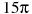 Длина окружности основания цилиндра равна 1. Площадь боковой поверхности равна 13. Найдите высоту цилиндра.Радиус основания цилиндра равен 3, высота равна 6. Найдите площадь боковой поверхности цилиндра, деленную на .Длина окружности основания цилиндра равна 3, высота равна 6. Найдите площадь боковой поверхности цилиндра.Площадь осевого сечения цилиндра равна 9. Найдите площадь боковой поверхности цилиндра, деленную на .Площадь боковой поверхности цилиндра равна , а диаметр основания — 8. Найдите высоту цилиндра.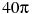 Длина окружности основания цилиндра равна 5. Площадь боковой поверхности равна 70. Найдите высоту цилиндра.Радиус основания цилиндра равен 10, высота равна 3. Найдите площадь боковой поверхности цилиндра, деленную на .Длина окружности основания цилиндра равна 5, высота равна 4. Найдите площадь боковой поверхности цилиндра.Площадь осевого сечения цилиндра равна 47. Найдите площадь боковой поверхности цилиндра, деленную на .Площадь боковой поверхности цилиндра равна , а диаметр основания — 5. Найдите высоту цилиндра.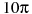 Длина окружности основания цилиндра равна 11. Площадь боковой поверхности равна 121. Найдите высоту цилиндра.Радиус основания цилиндра равен 7, высота равна 2. Найдите площадь боковой поверхности цилиндра, деленную на .Длина окружности основания цилиндра равна 6, высота равна 3. Найдите площадь боковой поверхности цилиндра.Площадь осевого сечения цилиндра равна 28. Найдите площадь боковой поверхности цилиндра, деленную на .Площадь боковой поверхности цилиндра равна , а диаметр основания — 7. Найдите высоту цилиндра.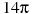 Длина окружности основания цилиндра равна 1. Площадь боковой поверхности равна 12. Найдите высоту цилиндра.Радиус основания цилиндра равен 6, высота равна 5. Найдите площадь боковой поверхности цилиндра, деленную на .Длина окружности основания цилиндра равна 2, высота равна 5. Найдите площадь боковой поверхности цилиндра.Площадь осевого сечения цилиндра равна 31. Найдите площадь боковой поверхности цилиндра, деленную на .Площадь боковой поверхности цилиндра равна , а диаметр основания — 10. Найдите высоту цилиндра.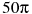 Длина окружности основания цилиндра равна 3. Площадь боковой поверхности равна 9. Найдите высоту цилиндра.Радиус основания цилиндра равен 3, высота равна 4. Найдите площадь боковой поверхности цилиндра, деленную на .Длина окружности основания цилиндра равна 3, высота равна 2. Найдите площадь боковой поверхности цилиндра.Площадь осевого сечения цилиндра равна 45. Найдите площадь боковой поверхности цилиндра, деленную на .Площадь боковой поверхности цилиндра равна , а диаметр основания — 7. Найдите высоту цилиндра.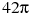 Длина окружности основания цилиндра равна 15. Площадь боковой поверхности равна 90. Найдите высоту цилиндра.Радиус основания цилиндра равен 7, высота равна 8. Найдите площадь боковой поверхности цилиндра, деленную на .Длина окружности основания цилиндра равна 4, высота равна 4. Найдите площадь боковой поверхности цилиндраПлощадь осевого сечения цилиндра равна 36. Найдите площадь боковой поверхности цилиндра, деленную на .Площадь боковой поверхности цилиндра равна , а диаметр основания — 6. Найдите высоту цилиндра.Длина окружности основания цилиндра равна 7. Площадь боковой поверхности равна 7. Найдите высоту цилиндра.Радиус основания цилиндра равен 6, высота равна 7. Найдите площадь боковой поверхности цилиндра, деленную на .Длина окружности основания цилиндра равна 8, высота равна 6. Найдите площадь боковой поверхности цилиндра.Площадь осевого сечения цилиндра равна 18. Найдите площадь боковой поверхности цилиндра, деленную на .Площадь боковой поверхности цилиндра равна , а диаметр основания — 10. Найдите высоту цилиндра.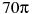 Длина окружности основания цилиндра равна 11. Площадь боковой поверхности равна 11. Найдите высоту цилиндра.Радиус основания цилиндра равен 8, высота равна 9. Найдите площадь боковой поверхности цилиндра, деленную на Длина окружности основания цилиндра равна 6, высота равна 2. Найдите площадь боковой поверхности цилиндра.Площадь осевого сечения цилиндра равна 34. Найдите площадь боковой поверхности цилиндра, деленную на .Площадь боковой поверхности цилиндра равна , а диаметр основания — 10. Найдите высоту цилиндра.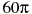 Длина окружности основания цилиндра равна 10. Площадь боковой поверхности равна 90. Найдите высоту цилиндра.Радиус основания цилиндра равен 2, высота равна 7. Найдите площадь боковой поверхности цилиндра, деленную на .Длина окружности основания цилиндра равна 2, высота равна 2. Найдите площадь боковой поверхности цилиндра.Площадь осевого сечения цилиндра равна 24. Найдите площадь боковой поверхности цилиндра, деленную на .Площадь боковой поверхности цилиндра равна , а диаметр основания — 5. Найдите высоту цилиндра.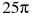 Длина окружности основания цилиндра равна 12. Площадь боковой поверхности равна 180. Найдите высоту цилиндра.Радиус основания цилиндра равен 10, высота равна 9. Найдите площадь боковой поверхности цилиндра, деленную на .Длина окружности основания цилиндра равна 2, высота равна 7. Найдите площадь боковой поверхности цилиндра.Площадь осевого сечения цилиндра равна 2. Найдите площадь боковой поверхности цилиндра, деленную на .Площадь боковой поверхности цилиндра равна , а диаметр основания — 5. Найдите высоту цилиндра.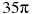 Длина окружности основания цилиндра равна 13. Площадь боковой поверхности равна 26. Найдите высоту цилиндраРадиус основания цилиндра равен 4, высота равна 5. Найдите площадь боковой поверхности цилиндра, деленную на .Длина окружности основания цилиндра равна 5, высота равна 3. Найдите площадь боковой поверхности цилиндра.Площадь осевого сечения цилиндра равна 26. Найдите площадь боковой поверхности цилиндра, деленную на .Площадь боковой поверхности цилиндра равна , а диаметр основания — 10. Найдите высоту цилиндра.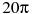 Длина окружности основания цилиндра равна 1. Площадь боковой поверхности равна 8. Найдите высоту цилиндра.Радиус основания цилиндра равен 7, высота равна 6. Найдите площадь боковой поверхности цилиндра, деленную на .Длина окружности основания цилиндра равна 8, высота равна 8. Найдите площадь боковой поверхности цилиндра.Площадь осевого сечения цилиндра равна 1. Найдите площадь боковой поверхности цилиндра, деленную на .Площадь боковой поверхности цилиндра равна , а диаметр основания — 6. Найдите высоту цилиндра.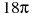 Длина окружности основания цилиндра равна 2. Площадь боковой поверхности равна 28. Найдите высоту цилиндраРадиус основания цилиндра равен 1, высота равна 2. Найдите площадь боковой поверхности цилиндра, деленную на .Длина окружности основания цилиндра равна 4, высота равна 2. Найдите площадь боковой поверхности цилиндра.Площадь осевого сечения цилиндра равна 35. Найдите площадь боковой поверхности цилиндра, деленную на .Площадь боковой поверхности цилиндра равна , а диаметр основания — 4. Найдите высоту цилиндра.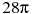 Длина окружности основания цилиндра равна 4. Площадь боковой поверхности равна 20. Найдите высоту цилиндра.Радиус основания цилиндра равен 10, высота равна 5. Найдите площадь боковой поверхности цилиндра, деленную на .Длина окружности основания цилиндра равна 6, высота равна 6. Найдите площадь боковой поверхности цилиндра.Площадь осевого сечения цилиндра равна 29. Найдите площадь боковой поверхности цилиндра, деленную на .Площадь боковой поверхности цилиндра равна , а диаметр основания — 5. Найдите высоту цилиндра.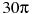 Радиус основания цилиндра равен 1, высота равна 6. Найдите площадь боковой поверхности цилиндра, деленную на .Длина окружности основания цилиндра равна 4. Площадь боковой поверхности равна 40. Найдите высоту цилиндра.Длина окружности основания цилиндра равна 4, высота равна 5. Найдите площадь боковой поверхности цилиндра.Площадь осевого сечения цилиндра равна 8. Найдите площадь боковой поверхности цилиндра, деленную на .Площадь боковой поверхности цилиндра равна , а диаметр основания — 10. Найдите высоту цилиндра.Длина окружности основания цилиндра равна 13. Площадь боковой поверхности равна 156. Найдите высоту цилиндра.Радиус основания цилиндра равен 4, высота равна 3. Найдите площадь боковой поверхности цилиндра, деленную на .Длина окружности основания цилиндра равна 6, высота равна 4. Найдите площадь боковой поверхности цилиндра.Площадь осевого сечения цилиндра равна 30. Найдите площадь боковой поверхности цилиндра, деленную на .Площадь боковой поверхности цилиндра равна , а диаметр основания — 4. Найдите высоту цилиндра.Длина окружности основания цилиндра равна 11. Площадь боковой поверхности равна 66. Найдите высоту цилиндра.Радиус основания цилиндра равен 2, высота равна 3. Найдите площадь боковой поверхности цилиндра, деленную на .Длина окружности основания цилиндра равна 5, высота равна 6. Найдите площадь боковой поверхности цилиндра.Площадь осевого сечения цилиндра равна 6. Найдите площадь боковой поверхности цилиндра, деленную на .